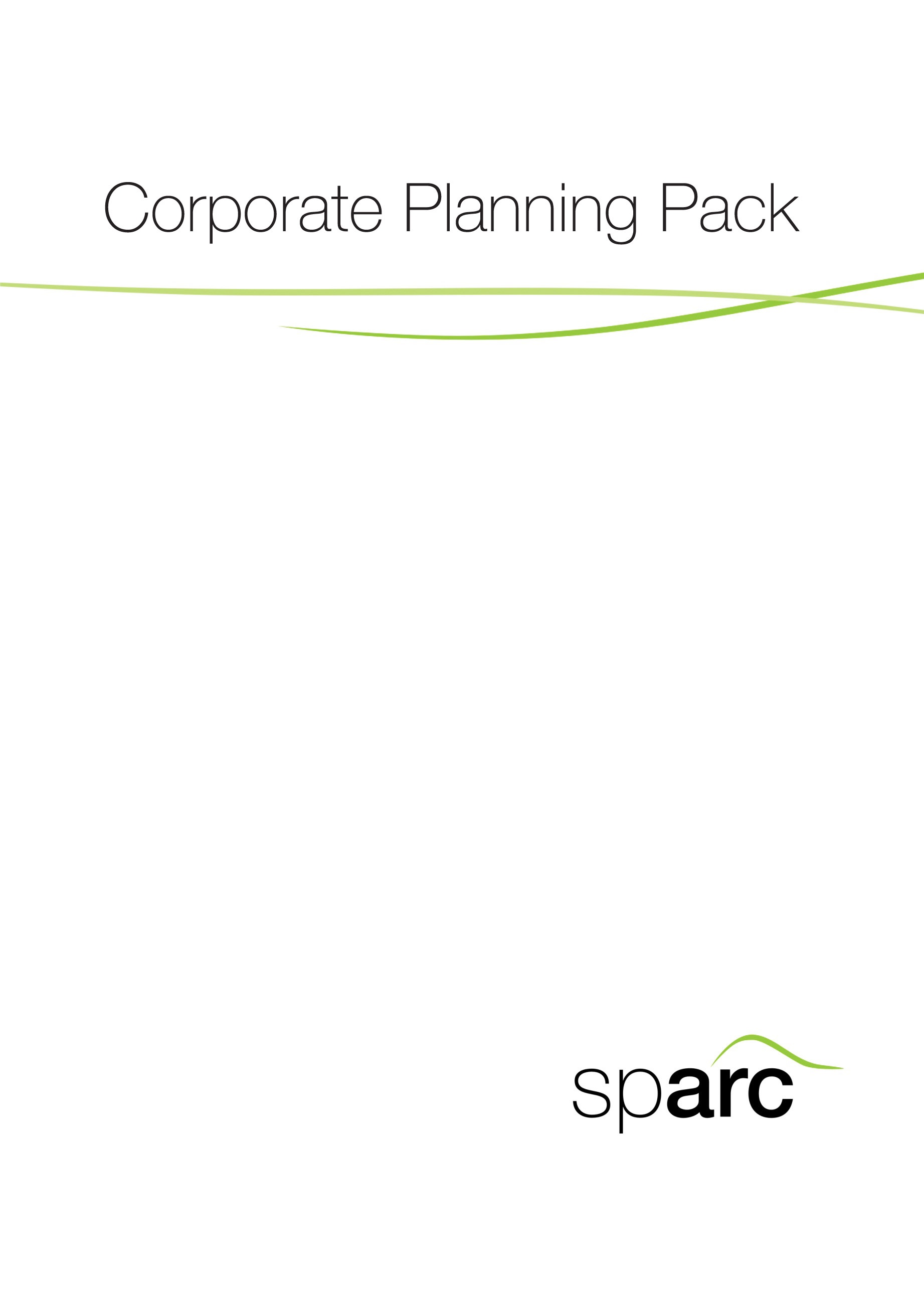 3b	Guidance and Templates to Assist with Process ReviewA process specifies the transformation of inputs to outputs. It is a network of connected activities and relationships with the purpose of satisfying customer requirements as illustrated below.The work performed can be divided into an ordered sequence of activities. Buffers represent storage or waiting points (for example, queues, waiting rooms, etc.) before the next activity. A key issue in process design and analysis is classification of the process activities. This is crucial for identifying waste and inefficiencies in existing processes.Classifications of Process ActivitiesValue adding activities are:Essential in order to meet customer expectationsActivities the customer would be willing to pay forInvolve doing the right things properly, that is:Performing the right activities.Doing them with high efficiency.Business value adding activities are control activities that do not directly add customer value but are essential to conducting business.Non-value adding activities are those the user would not be willing to pay for.The first step in redesigning work processes is to eliminate non-value adding activities. This is often achieved through task or activity consolidation, eliminating unnecessary controls and process complexity.Templates to help with process mapping and flow-charting are presented below.Understanding Existing Processes: TemplateDescribing a Process using the 5 x ‘W’ and 2 x ‘H’ FrameworkProcess Analysis Tools – Process Flowcharts Symbols and ExercisesFlowcharts provide a graphic view of the whole picture – the process from start to finish. The conventional symbols for flowcharts are set out below. The ideal picture is to reduce the steps between operation and decision. The worst thing is to improve something that shouldn’t be done at all.Symbols to Use in Flowcharts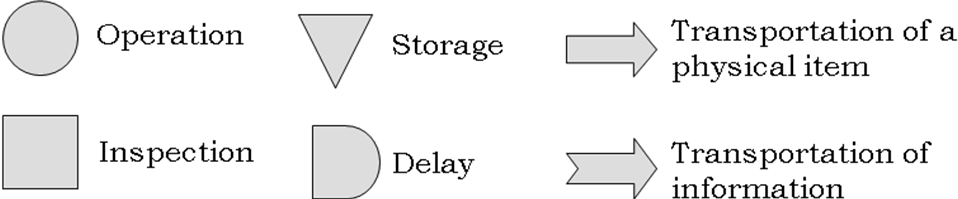 		Decision Illustration: a Simple Flowchart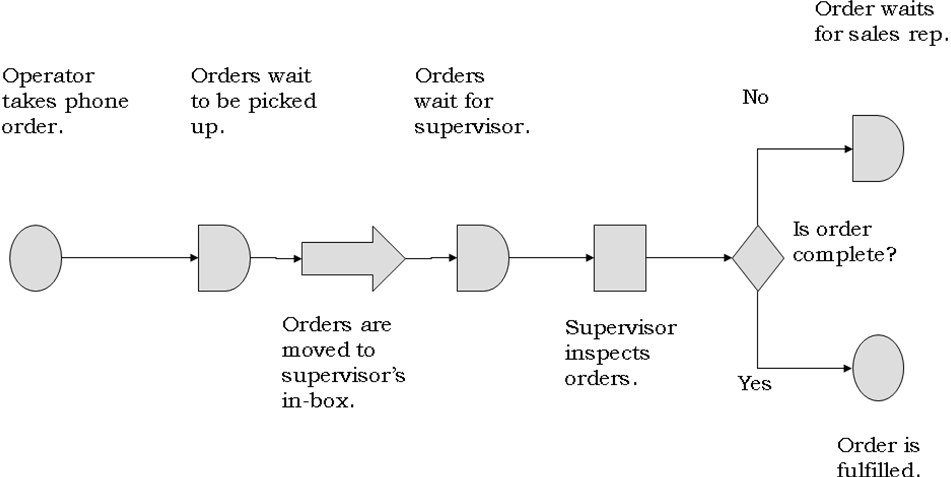 How to Flowchart the ProcessUsing the illustrations above as a guide, itemise existing processes for key services and draw a flowchart to depict the business process ‘as is’.Highlight value adding activities, business value adding activities and non-value adding activities.Redesign the process flow – the ‘to be’ recommended picture. Justify your recommendations and identify those processes that you have eliminated or merged.What is the existing process doing?How well does it perform?What are the critical issues that impact the process performance?Classification 5w2h questions Description People Who? Who is performing the activity?Why is this person doing it?Could/should someone else perform the activity? Subject matter What? What is being done in this activity?Can the activity in question be eliminated? Sequence When? When is the best time to perform this activity?Does it have to be done at a certain time or in a specific sequence? Location Where? Where is this activity carried out?Does it have to be done at this location? Purpose Why? Why is this activity needed?Clarify its purpose. Method How? How is the activity carried out? Cost How much? How much does it currently cost?